Legginsy nebbia B284 push upChcesz, aby Twoje nogi wyglądały zgrabnie? Serdecznie zapraszamy do sklepu NEBBIA gdzie znajdziesz <strong>legginsy nebbia B284 push up</strong>, które sprawią, że Twoje nogi będą wyglądać znakomicie!Każda z nas, kobiet pragnie wyglądać jak najlepiej. Nie zależnie od tego czy jest to domowa impreza, wyjdzie na miasto czy wykonywanie ćwiczeń na siłowni, chcemy pięknie się prezentować przed mężczyznami, ale również przed innymi kobietami. Z pomocą przychodzą Ci legginsy nebbia B284 push up.Legginsy nebbia B284 push upCzym wyróżniają się te legginsy? Legginsy nebbia B284 push up na przedniej stronie ud posiadają zadziorne, seksowne siateczki. Nad pośladkami mają poprowadzone szwy, które doskonale uwydatnią Twoje kształty. Wykonane są one z najlepszej jakości materiałów, które świetnie sprawdzają się zarówno podczas ćwiczeń, ale również prania. Nie farbują i nie musisz martwić się o to, że po pierwszym praniu staną się one mniej efektowne.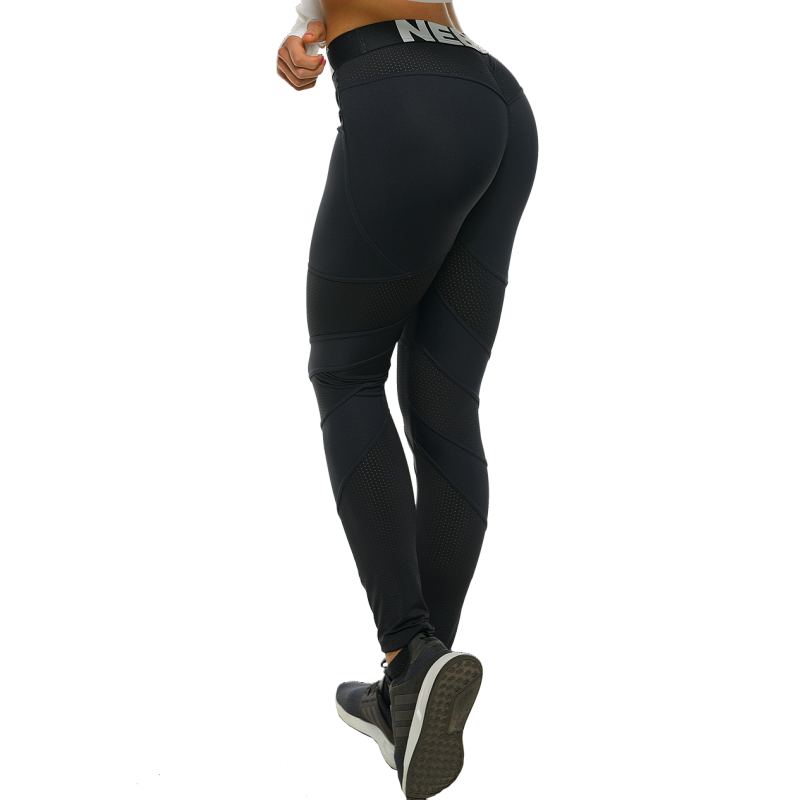 Zapraszamy do sklepu NEBBIANie zwlekaj i już dziś odwiedź nasz sklep NEBBIA. Legginsy nebbia B284 push up doskonale spełnią Twoje wysokie wymagania. Będziesz mogła sobie pozwolić na intensywne treningi czując się komfortowo dzięki "oddychającym" legginsom.